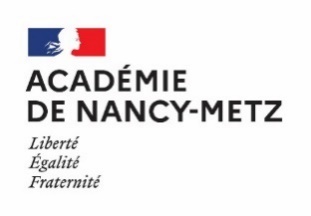                                                 ANNEXE H.1                                    Vous voudrez bien compléter le tableau ci-dessous en les classant par ordre alphabétique. Cette liste devra être accompagnée des dossiers de candidature des élèves, le tout envoyé aux DSDEN 54, 55,57 et 88 pour                               le lundi 06 mai 2024 dernier délai. Attention : aucun dossier d’élève ne sera examiné en l’absence de la signature du responsable légal et du chef d’établissementDate et signature du Chef d'établissement :Cachet de l'établissement d'origine3ème « prépa-pro »Nom - Prénom de l'élèveDate de naissanceSexe
(G ou F)Établissement demandé